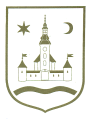 REPUBLIKA HRVATSKA					ZAGREBAČKA ŽUPANIJA	OPĆINA POKUPSKO            Općinsko vijeće						Na temelju članak 31. stavak 3. Zakona o postupanju s nezakonito izgrađenim zgradama  (Narodne novine, broj  86/12, 143/13, 65/17 i 14/19) i članka 33. Statuta Općine Pokupsko (Glasnik Zagrebačke županije, br. 13/21), Općinsko vijeće Općine Pokupsko na svojoj __. sjednici održanoj dana __2023. godine donijelo jeI. IZMJENE I DOPUNE PROGRAMAkorištenja sredstava naknade za zadržavanje nezakonito izgrađenih zgrada u prostoru za 2023. godinuČlanak 1.U Programu korištenja sredstava naknade za zadržavanje nezakonito izgrađenih zgrada u prostoru za 2023. godinu (Glasnik Zagrebačke županije, br. 51/22) mijenja se članak 2. koji izmijenjen glasi: „Prihod u visini 30% prikupljenih sredstava naknade planiran je u III. izmjenama i dopunama Proračuna Općine Pokupsko za 2023. godinu u iznosu od 1.100,00 eura, a utrošit će se za kapitalni projekt Javna rasvjeta, i to za radove rekonstrukcije javne rasvjete – najam rasvjetnih tijela.“Članak 2.Ove I. izmjene i dopune Programa stupaju na snagu danom donošenja, a objavit će se u Glasniku Zagrebačke županije.KLASA: URBROJ: Pokupsko, 2023. godiine							Predsjednik Općinskog vijeća							Stjepan Sučec